Проект РЕШЕНИЕот 20 февраля  2020г.                       рп. Усть-Абакан                             №           О  внесении изменений в Положение об Управлении финансов и экономики администрации Усть-Абаканского района, утвержденное решением Совета депутатов Усть-Абаканского района от 10.11.2011 № 93 	Рассмотрев ходатайство Главы Усть-Абаканского района, в соответствии со статьей 23 Устава муниципального образования Усть-Абаканский район,            Совет депутатов Усть-Абаканского района Республики ХакасияР Е Ш И Л:	           1. Внести в Положение об Управлении финансов и экономики администрации Усть-Абаканского района, утвержденное решением Совета депутатов Усть-Абаканского района от 10.11.2011 № 93 «Об утверждении Положения об Управлении финансов и экономики администрации Усть-Абаканского района» (с изменениями от 29.11.2018 № 59), следующие изменения:             1) Раздел 2 «Основные задачи Управления» дополнить новым пунктом 2.9 следующего содержания:  	«2.9 Разработка и реализация мер по содействию развития конкуренции на рынках товаров, работ, услуг Усть-Абаканского района.»;             2) Раздел 3 «Полномочия Управления» дополнить новым пунктом 3.36 следующего содержания:             «3.36 Осуществляет координацию деятельности по разработке и реализации планов мероприятий («дорожных карт») по содействию развитию конкуренции.»         2.  Настоящее Решение вступает в силу после его официального опубликования в газете «Усть-Абаканские известия официальные».Председатель Совета депутатов		           	ГлаваУсть-Абаканского района                                           Усть-Абаканского района___________В.М. Владимиров				___________Е.В.Егорова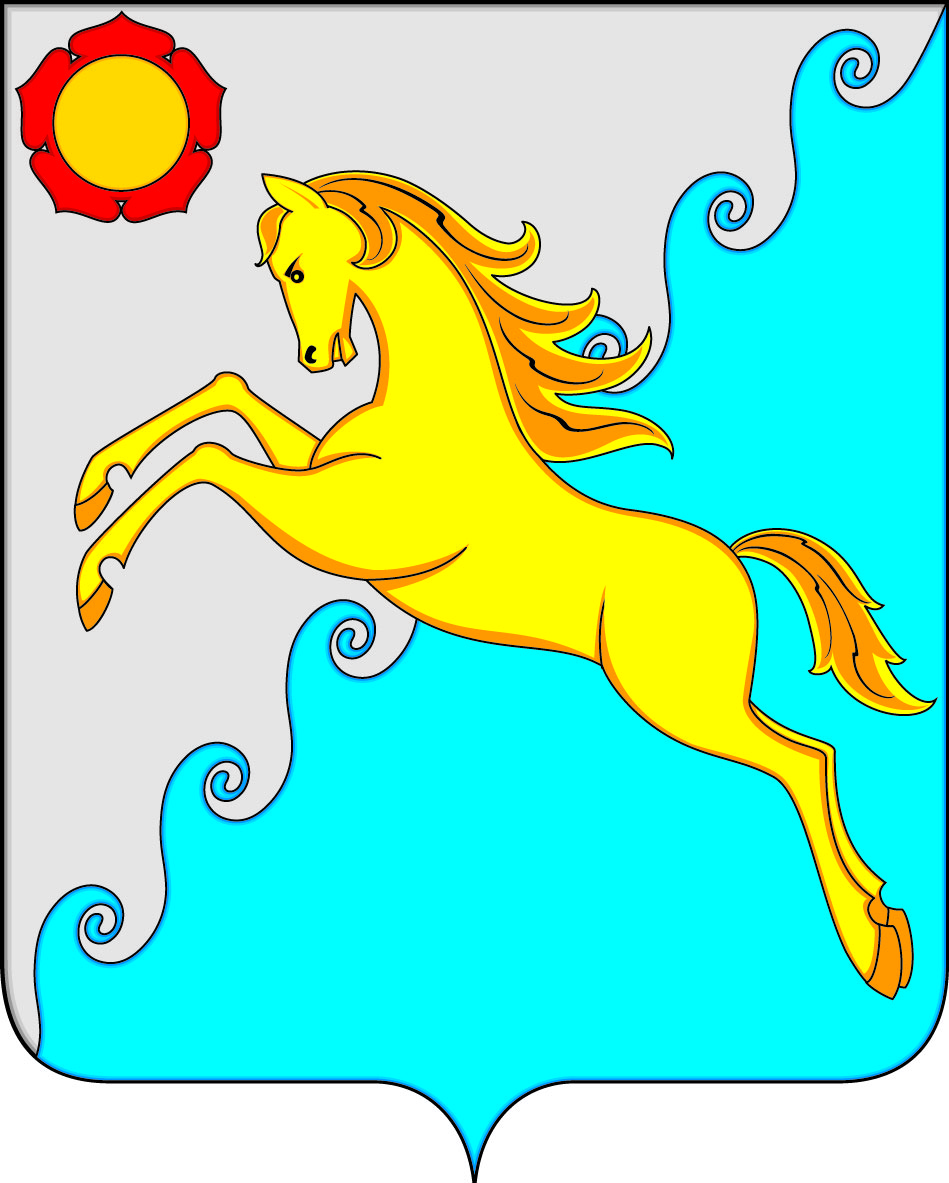 СОВЕТ ДЕПУТАТОВ УСТЬ-АБАКАНСКОГО РАЙОНА РЕСПУБЛИКИ ХАКАСИЯ